                         Конспект непрерывно – образовательной деятельности                                                         в средней группе.             Образовательная область: «Познавательное развитие» (Ф.Э.М.П.)                                   «Красная Шапочка идёт в гости к бабушке»                                                                               Работу выполнила: Гурьева Л.Н.                                                        Ярославль, 2016Задачи: Образовательные:- формировать умение детей сравнивать предметы по высоте;- соотносить значение цифры с количеством предметов. -упражнять детей в составлении целого из частей; (треугольник, квадрат, прямоугольник, овал); Развивающие:- развивать умение выделять существенные признаки; вычленять лишнее (д/и «Четвертый лишний»); Воспитательные:- продолжать работу по формированию доброжелательных отношений между детьми и формированию отношения ребенка к соблюдению моральных норм.Интеграция образовательных областей:- Физическое развитие: игра малой подвижности; физкультминутка;- Социально – коммуникативное развитие:  деятельность детей в группе, помощь героям сказки, изготовление подарка;- Речевое развитие: совершенствование диалогической речи: ответы на вопросы педагога, активизация словаря на основе знаний о ближайшем окружении, определение местоположения (слева, справа, рядом…);- Художественно – эстетическое: создание цветочка для бабушки.Предварительная работа:- Чтение сказки Шарля Перро «Красная Шапочка»;- Инсценировка эпизодов сказки;- Просмотр мультфильма;- Д/и «Узнай героя», д/и «Собери героя», д/и «Угадай героя сказки».Материалы и оборудование:- Ноутбук, экран, проектор;- Слайдовая презентация;- Палочки Кюизенера, подносы, грибочки, корзинки с цифрами, карточки двигательной паузы, карточки со сказочными героями, паззл «Горшочек с геометрическими фигурами», счетные палочки, платок, очки, карта-маршрут, знаки, обозначающие точки маршрута .Ход НОД:- Дети, когда я была маленькой девочкой, я очень любила сказки. А вы любите сказки? Тогда я приглашаю вас в занимательное путешествие.«В круг широкий, вижу я,Встали все мои друзья.Мы сейчас пойдем направо,А теперь пойдем налево.В центре круга соберемсяИ на место все вернемся.Улыбнемся, подмигнем, И в сказку с вами попадем»(На слайде экрана появляется Красная Шапочка»)- Дети, вы узнали кто это? Из какой сказки? Как вы догадались?- Девочка спешит к бабушке. Мама приготовила для нее гостинцы. Путь до дома бабушки проходит через лес, а в лесу могут встретиться разные неожиданности. Ребята, как вы думаете, легкое задание дала мама Красной шапочке? (ответы детей). Так что же делать нашей героине?  (Вывести детей на оказание помощи Красной шапочке.) (На слайде экрана появляется лес)«В темный лес попали вдруг,Ёлки там растут вокруг,Надо их поставить так, Чтобы все стояли в ряд»Дидактическое упражнение «Расставь ёлочки по высоте»- Тропинку мы с вами расчистили.  Елочки  по росту поставили. Пойдем дальше . Мы очутились на грибной полянке .Ой, сколько грибочков растет в лесу! (на слайде экрана появляются грибы).-Что мы можем сделать с этими грибочками?  (Ответы детей) (Подвести детей, к тому, что грибы нужно собрать.)-  Вот вам всем по корзиночке. У каждого из вас корзинка обозначена цифрой, такое количество грибочков вы должны положить в нее.Дидактическое упражнение «Собери грибочки»- Сколько у тебя грибочков?  Почему? Посчитай грибы.Двигательная пауза «Посчитай и сделай»- Пока мы с вами играли, сказочные герои перепутали свои сказки. Что же теперь будет? (Подвести детей к тому, что нужно помочь героям  вернуться на  свое место).Дидактическая игра «Четвертый лишний»- Молодцы, все герои вернулись в свои сказки. Да вот беда, наша Красная Шапочка так спешила к бабушке, что разбила горшочек с маслом.  Что же теперь будет?  (Ответы детей).Значит, бабушка останется без масла.  (Подвести детей к тому, что нужно склеить горшочки).Дидактическое упражнение «Собери горшочек»- Какая геометрическая фигура получилась на ваших горшочках? - А вот вдалеке  и показался дом бабушки. Мы вместе с Красной шапочкой идем  к ней в гости.  У Красной шапочки целая корзинка гостинцев. А мы с вами можем порадовать бабушку?  Что для нее будет приятным сюрпризом? (Подвести детей к тому, что можно порадовать бабушку цветами).У вас на столах лежат коробочки со счетными палочками, давайте из них выложим красивые  цветочки.(Во время работы детей, педагог надевает платок и очки и «превращается» в бабушку.Бабушка приветствует детей, рассматривает созданные ими цветы, хвалит детей. Бабушка подводит итог деятельности. Повтор игры.«В круг широкий, вижу я,Встали все мои друзья.Мы сейчас пойдем направо,А теперь пойдем налево.В центре круга соберемсяИ на место все вернемся.Улыбнемся, подмигнем, И в группу с вами попадем»Использованная литература:Михайлова З.М. Математика от 3 до7.Новикова В.П. Математика в детском саду.Столяр А.А. Давайте поиграем.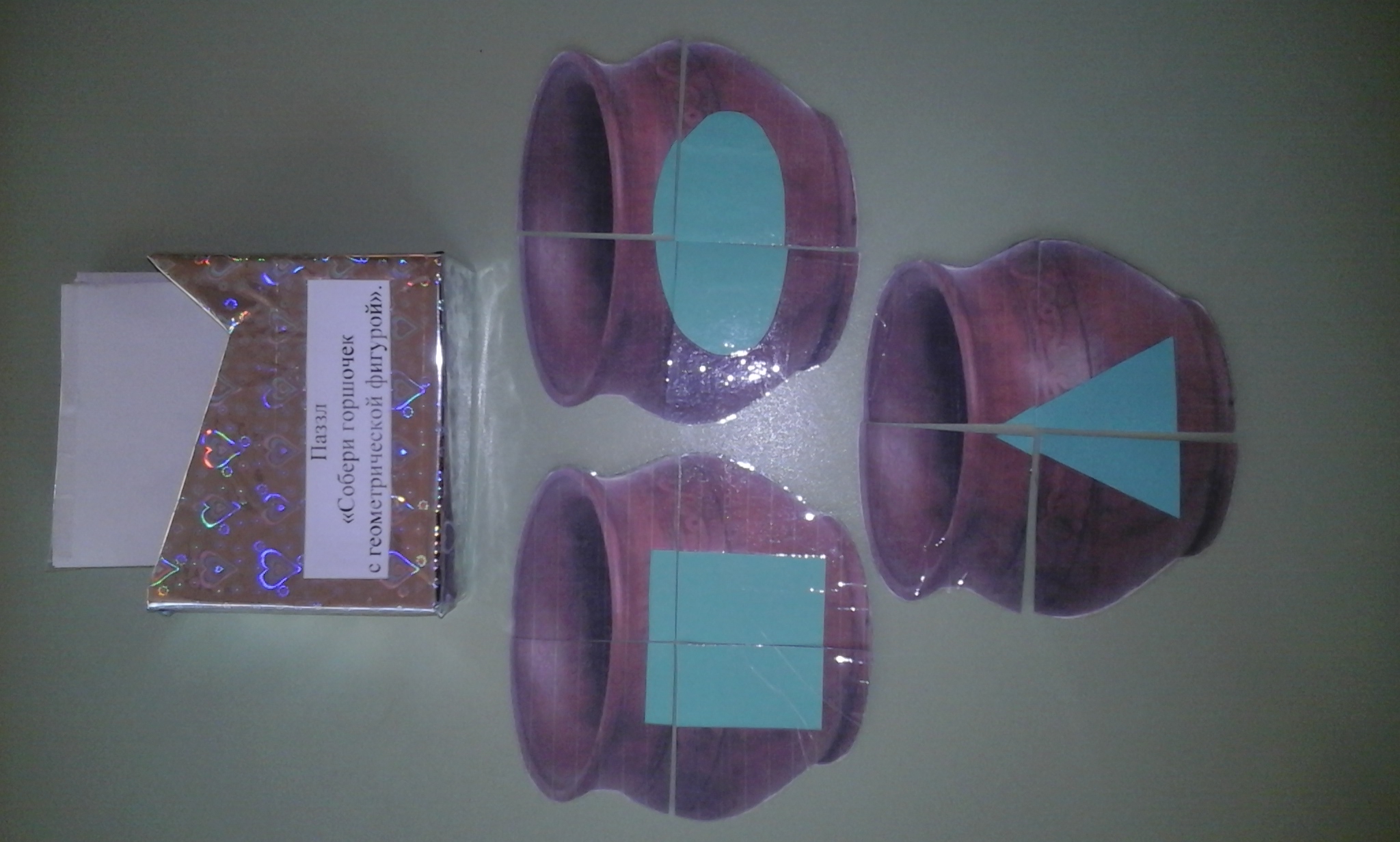 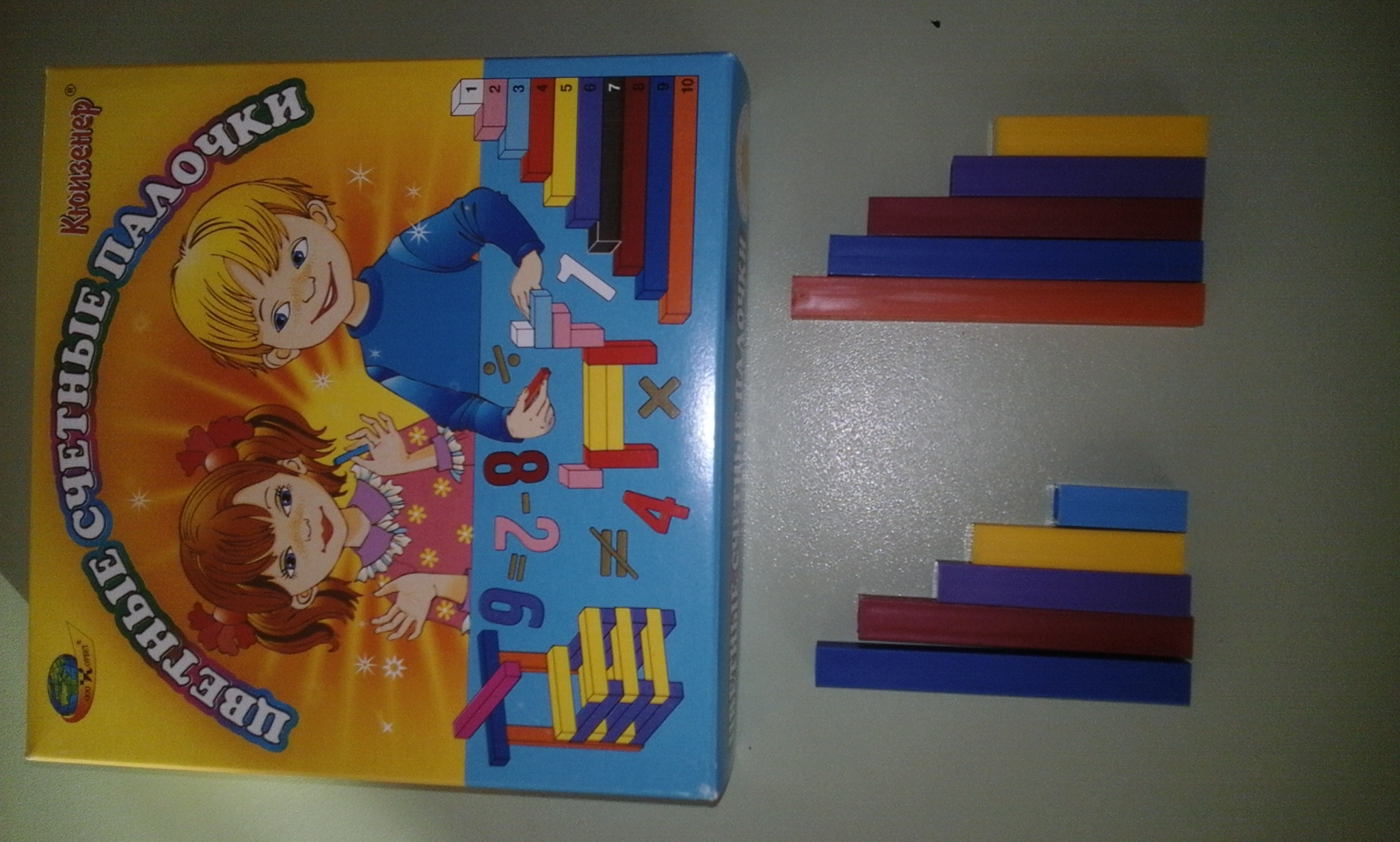 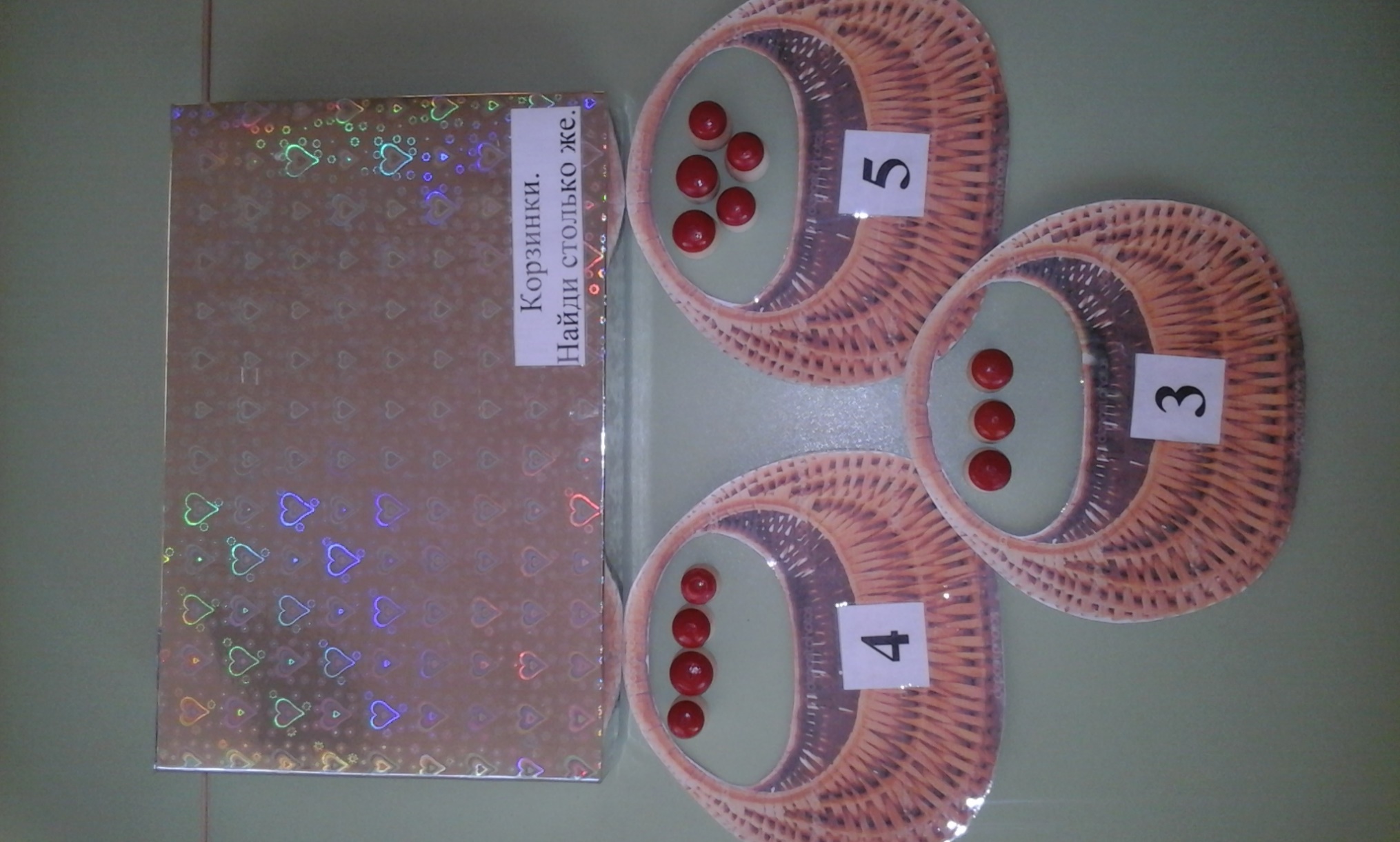 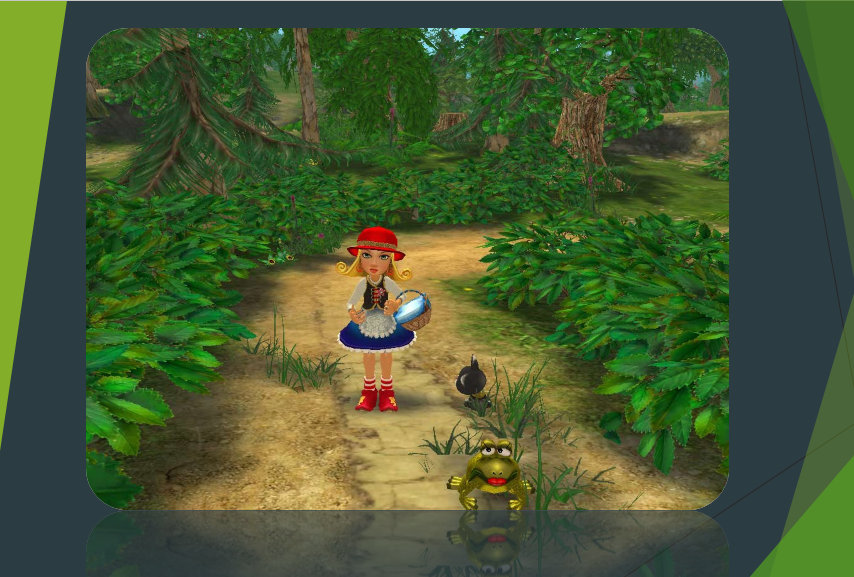 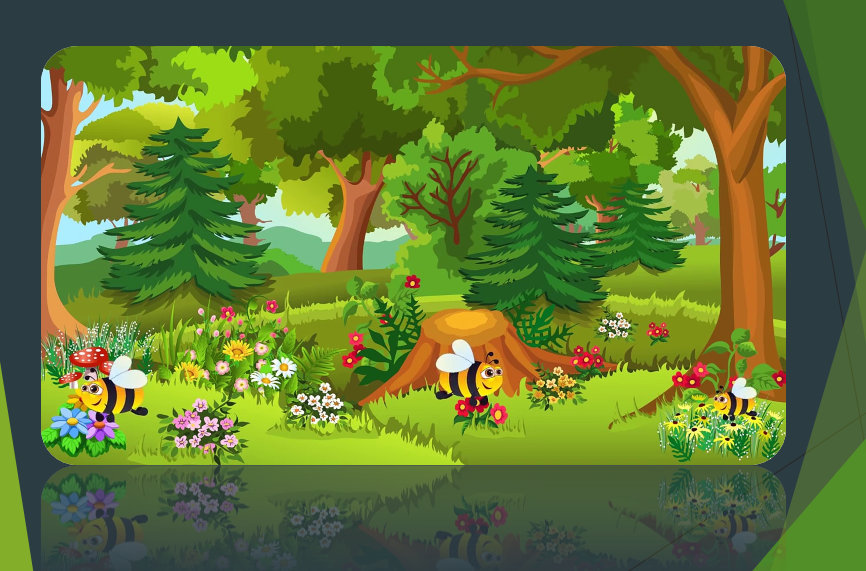 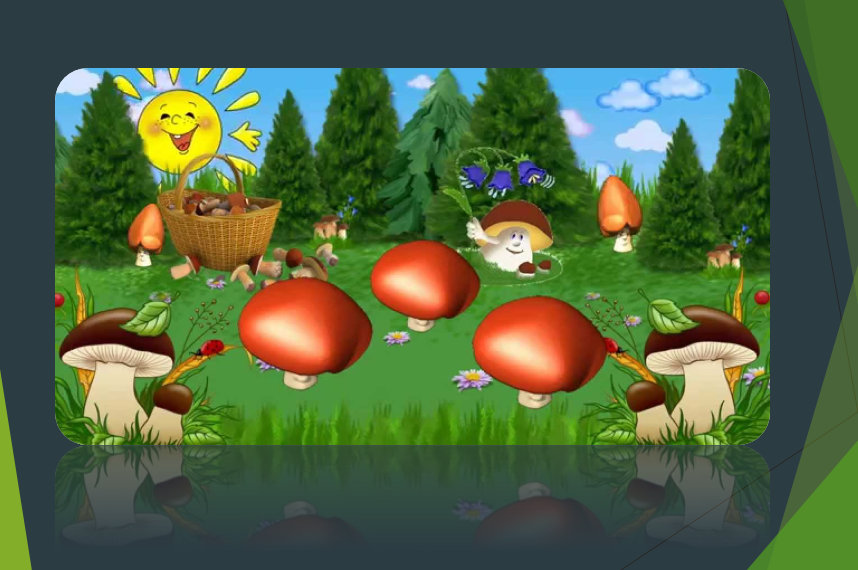 